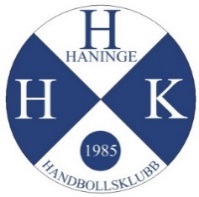 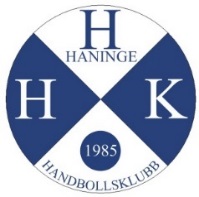 Som medlem i föreningen betalar man alltid medlemsavgift.Som aktiv spelare betalar man både medlemsavgift och spelaravgift.Spelaravgiften baseras på lagets åldersklass i seriespelet – ej på spelarens ålder.Om lag saknas i spelarens åldersklass, då betalas spelaravgiften baserat på spelarens ålder.Exempel: Spelare född 2007 men spelar i 08-lag betalar som U12/C2 – ej som U13/B1-ungdom.Spelare som är barn till ledare eller styrelsemedlem betalar endast medlemsavgift.Gäller max tre ledare (lagledare, tränare) per anmält lag till seriespelet i åldersklassen.Alla ledare är automatiskt medlemmar i föreningen utan att betala någon avgift.Man kan även teckna familjemedlemskap. Samtliga spelare i familjen blirdå medlemmar och man betalar bara 2st medlemsavgifter (dvs 800 kr).
Utöver detta så betalar man alltid spelaravgift per aktiv spelare.Det går även bra att bli stödmedlem och bidra med valfri summa till föreningens verksamhet. Notera att årsavgifterna har ändrats efter fastställt förslag på senaste årsmötet (se länk till förslag på ändring av avgifter)!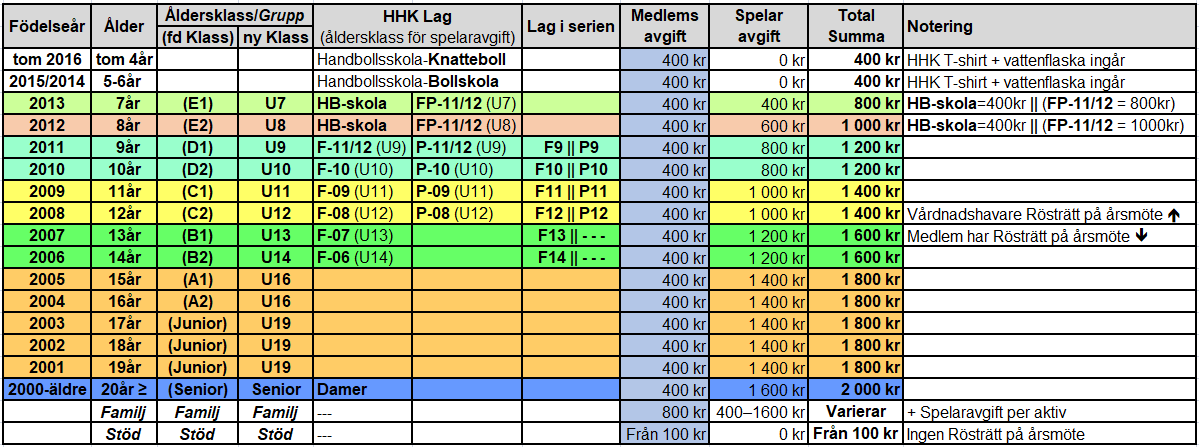 Faktura skickas per epost till respektive medlem (registrerad i vårt medlemsregister).Betalning skall göras till föreningens bankgiro 5558-2449 i enlighet med fakturan.Avgiften betalas senast angivet förfallodatum och gäller säsongsvis (HT-VT).Vid fakturafrågor eller om något betalningsproblem uppstår, kolla med din Lagledare eller kontakta föreningen via e-post: haningehandbollsklubb@hotmail.com Avgifterna används till löpande kostnader för matchkläder, bollar, hallhyror, domare, sekretariat, seriespel, ungdoms-SM (USM), vissa cuper, viss utrustning, licenser, 
utbildning (av ledare och spelare), ekonomitjänster samt all föreningsadministration. Avgifterna fastställs av årsmötet.Svenska Handbollsförbundet har Gjensidige som försäkringsbolag, se nedan länkar/info.
‣ Svensk Handboll - Info om ny försäkringsgivare   ‣ Gjensidige - Info om Licensförsäkringen‣ Svensk Handboll - Licensförsäkringens innehåll    ‣ Gjensidige - Försäkringsbroschyr (.pdf)         ‣ Anmäla skada hos Gjensidige (webb-länk)     ‣ Telefonnumret vid skada är: 0771 - 326 326